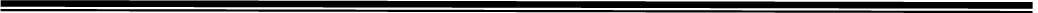 РАСПОРЯЖЕНИЕот «___» ______ 20__г.                 г. Курчалой       		              №_____О проведении конкурса на замещение вакантной должности муниципальной службы в администрации Курчалоевского муниципального района Чеченской Республики В соответствии со статьей 17 Федерального закона от 02.03.2007г.                           № 25-ФЗ «О муниципальной службе в Российской Федерации», статьей 18 Закона Чеченской Республики от 26.06.2007г. № 36-РЗ «О муниципальной службе в Чеченской Республике»:Объявить конкурс на замещение вакантной должности муниципальной службы старшей группы главного специалиста отдела информационной политики администрации Курчалоевского муниципального района Чеченской Республики.Назначить проведение конкурса на 29 ноября 2019 года, прием документов осуществлять в здании администрации Курчалоевского муниципального района Чеченской Республики по адресу: Курчалоевский муниципальный район, г. Курчалой, ул. А-Х. Кадырова, № 50 с 9:00 до 18:00 часов, с понедельника – пятницу в срок до 28 ноября 2019 года.Настоящее распоряжение опубликовать на официальном сайте администрации Курчалоевского муниципального района Чеченской Республики в информационно-телекоммуникационной сети «Интернет», вместе с сообщением о проведении конкурса и квалификационными требованиями, предъявляемым к кандидатам для участия в конкурсе.Контроль за исполнением настоящего распоряжения оставляю за собой.Настоящее распоряжение вступает в силу со дня его подписания.Глава администрацииКурчалоевского муниципальногорайона Чеченской Республики					         Х.З. КадыровГЛАВААДМИНИСТРАЦИИКУРЧАЛОЕВСКОГО МУНИЦИПАЛЬНОГО РАЙОНА ЧЕЧЕНСКОЙ РЕСПУБЛИКИ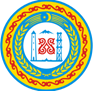 НОХЧИЙН РЕСПУБЛИКИН КУРЧАЛОЙН МУНИЦИПАЛЬНИ К1ОШТАН АДМИНИСТРАЦИН КУЬЙГАЛХО